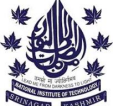 DEPARTMENT OF CHEMISTRYNATIONAL INSTITUTE OF TECHNOLOGY SRINAGAR J & K INDIA - 190 006No: NIT/CHEM/24/265Dated : 18 April, 2024सूचना:18 अप्रैल 2024NOTICE18 April  2024विषय: एसईआरबी प्रायोजित शोध परियोजना (सीआरजी/2023/008093) पर काम करने के लिए रिसर्च एसोसिएट I की भर्ती के लिए साक्षात्कार का आयोजन, जिसका शीर्षक है "एमओएफ आधारित उत्प्रेरक का उपयोग करके इलेक्ट्रोकेमिकल जल विभाजन प्रतिक्रियाओं के स्वस्थानी कैनेटीक्स और यंत्रवत अध्ययन"।संदर्भ: विज्ञापन संख्या एनआईटी/सीएचईएम/24/209 दिनांक 22 मार्च 2024; https://nitsri.ac.in/uploaded_files/RA_advertisement.pdfजिन उम्मीदवारों ने उपरोक्त विज्ञापन के तहत रसायन विज्ञान विभाग में उपरोक्त पद के लिए आवेदन किया है, उन्हें सूचित किया जाता है कि वे 26 अप्रैल 2024 शुक्रवार को सुबह 10:30 बजे सीआरएफसी, एनआईटी श्रीनगर के समिति कक्ष में साक्षात्कार में भाग लें।उम्मीदवारों को परियोजना के शीर्षक पर एक संक्षिप्त पावर प्वाइंट प्रेजेंटेशन के साथ आने के लिए सूचित किया जाता है। परिणामोन्मुख वितरण योग्य परियोजना को लागू करने के लिए पीपीटी लक्ष्य, उद्देश्य, कार्यप्रणाली और कार्य योजना पर आधारित होना चाहिए।बाहरी उम्मीदवार ऑनलाइन माध्यम से उपस्थित हो सकते हैं। लिंक संबंधित पंजीकृत ई-मेल पते पर साझा किया जाएगा।कृपया किसी भी अधिक जानकारी के लिए अपने ईमेल इनबॉक्स पर नज़र रखें।(डॉ. कौसर माजिद)प्रोफ़ेसरपरियोजना के पीआईSubject: Conduct of Interview for the recruitment of Research Associate I to work on a SERB sponsored  research project (CRG/2023/008093) entitled “In situ Kinetics and mechanistic studies  of Electrochemical Water Splitting Reactions using MOF based catalysts”.Reference: Advertisement no NIT/CHEM/24/209 Dated March 22, 2024; https://nitsri.ac.in/uploaded_files/RA_advertisement.pdfCandidates who have applied for the above mentioned position in the Department of Chemistry, against the above referred advertisement, are hereby informed to attend the interview on 26th April 2024 Friday at 10:30 am onwards in the committee room of CRFC, NIT Srinagar.Candidates are further informed to come with a brief  power point presentation on the title of the project. PPT should be based on aim, objective, methodology and work  plan to implement the project for result oriented deliverable.Outside candidates can appear through online mode. Link shall be shared on respective registered e -mail addresses.Please keep an eye on your email inbox for any further information. 							(Dr . Kowsar Majid)							Professor							PI of the Projectजानकारी के लिए कॉपी करें और न/ए के लिए:1. साक्षात्कार बोर्ड के सभी सदस्य2. डॉ. फरीदा खुर्शीद, चेयरपर्सन सीएससी, एनआईटी श्रीनगर3. डॉ. शाहिद सलीम, एसोसिएट प्रोफेसर, मैकेनिकल इंजीनियरिंग विभाग, प्रभारी संस्थान मीडिया हैंडल, एनआईटी श्रीनगर4. कृपया निदेशक की जानकारी के लिए निदेशक को एस.एस5. रजिस्ट्रार पीएल की जानकारी के लिए रजिस्ट्रार कार्यालय6. सभी आवेदक रिपोर्ट किए गए ई-मेल के माध्यम से7.फ़ाइल संख्या: Copy for information and n/a to: All members of the interview BoardDr Fareeda Khursheed, Chairperson CSC, NIT SrinagarDr Shahid Saleem, Associate Professor, Department of Mechanical Engineering, Incharge Institute Media Handles, NIT SrinagarSS to Director for information of the Director PleaseO/o Registrar for information of Registrar PLAll applicants through reported e mailsFile